TTransfer of Incorporation (HBF and HIF) Act 2009Portfolio:Minister for CommerceAgency:Department of Energy, Mines, Industry Regulation and SafetyTransfer of Incorporation (HBF and HIF) Act 20092009/01129 Jun 200929 Jun 2009 (see s. 2)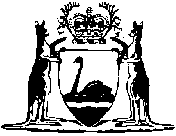 